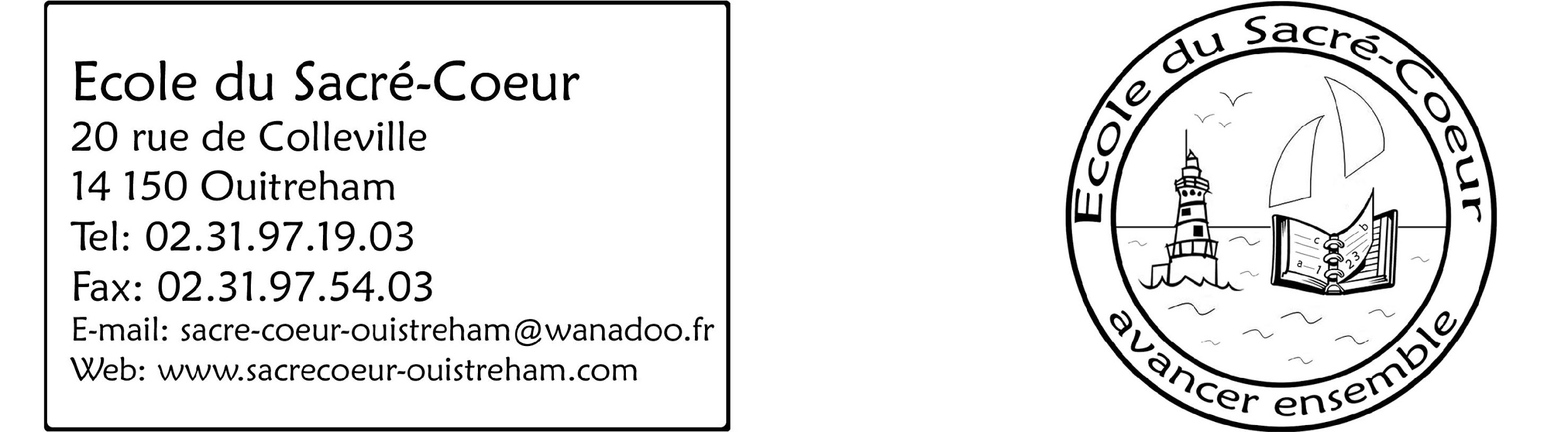 Fournitures scolaires rentrée 2020-2021Pour les élèves de GRANDE SECTIONClasse de Claire Kahlouche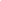 ☞	1 pochette de gros crayons de couleur ☞	2 pochettes de feutres (moyens)☞	6 tubes de colle uhu☞	1 pochette de Canson blanc ☞	1 pochette de Canson couleur☞	1 trousse plate☞	1 pochette de feutres Velleda☞	1 ardoise Velleda  avec effacette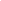 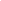 ☞	1 petit cartable  ou pochette plastique à rabats (format minimum 24 x 32)  	pour le cahier de vie☞	2 boîtes de mouchoirs en papierPour les demi-pensionnaires : ☞	1 serviette de table qui sera changée le lundi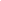 ☞	1 pince à linge, dans un porte-serviette à fermeture éclairN.B : Ces fournitures pourront être apportées le jour de la prérentrée (Ve 28 août A-M)